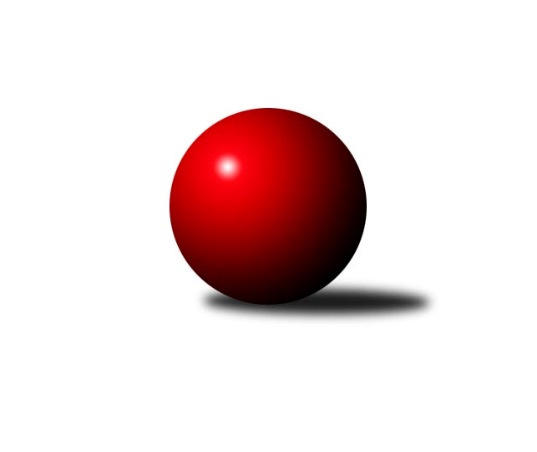 Č.6Ročník 2021/2022	31.10.2021Nejlepšího výkonu v tomto kole: 2640 dosáhlo družstvo: TJ Sokol Mistřín CJihomoravský KP1 jih 2021/2022Výsledky 6. kolaSouhrnný přehled výsledků:TJ Sokol Vracov B	- TJ Lokomotiva Valtice B	6:2	2615:2509	5.5:6.5	29.10.TJ Sokol Šanov B	- SK Baník Ratíškovice C	3:5	2581:2628	5.0:7.0	29.10.TJ Sokol Mistřín C	- KK Vyškov D	7:1	2640:2489	7.0:5.0	30.10.KK Jiskra Čejkovice B	- TJ Jiskra Kyjov	4:4	2410:2394	5.0:7.0	30.10.TJ Sokol Vážany	- KK Sokol Litenčice	5:3	2549:2490	7.0:5.0	31.10.Tabulka družstev:	1.	TJ Sokol Vážany	6	5	0	1	32.0 : 16.0 	41.0 : 31.0 	 2651	10	2.	SK Podlužan Prušánky B	5	4	0	1	29.5 : 10.5 	41.5 : 18.5 	 2631	8	3.	TJ Jiskra Kyjov	5	3	1	1	23.5 : 16.5 	34.5 : 25.5 	 2508	7	4.	KK Jiskra Čejkovice B	6	3	1	2	26.0 : 22.0 	36.0 : 36.0 	 2472	7	5.	TJ Sokol Šanov B	5	3	0	2	26.0 : 14.0 	31.0 : 29.0 	 2596	6	6.	SK Baník Ratíškovice C	5	3	0	2	20.0 : 20.0 	29.5 : 30.5 	 2537	6	7.	TJ Sokol Vracov B	6	2	0	4	20.0 : 28.0 	29.5 : 42.5 	 2472	4	8.	KK Sokol Litenčice	6	2	0	4	19.5 : 28.5 	37.0 : 35.0 	 2467	4	9.	TJ Sokol Mistřín C	6	2	0	4	19.5 : 28.5 	31.0 : 41.0 	 2466	4	10.	TJ Lokomotiva Valtice B	5	1	0	4	13.0 : 27.0 	27.5 : 32.5 	 2436	2	11.	KK Vyškov D	5	1	0	4	11.0 : 29.0 	21.5 : 38.5 	 2477	2Podrobné výsledky kola:	 TJ Sokol Vracov B	2615	6:2	2509	TJ Lokomotiva Valtice B	Jaroslav Konečný	 	 220 	 199 		419 	 1:1 	 421 	 	223 	 198		Eduard Jung	Martin Bílek	 	 252 	 198 		450 	 1:1 	 433 	 	209 	 224		Josef Vařák	Martina Pechalová	 	 214 	 203 		417 	 1:1 	 398 	 	187 	 211		Robert Gecs	Martin Pechal	 	 243 	 206 		449 	 1:1 	 401 	 	191 	 210		Roman Krůza	Michal Šmýd	 	 220 	 214 		434 	 0.5:1.5 	 439 	 	225 	 214		Vladimír Čech	Vítězslav Nejedlík	 	 224 	 222 		446 	 1:1 	 417 	 	194 	 223		Jan Benešrozhodčí: Vítězslav Nejedlík, Pavel PolanskýNejlepší výkon utkání: 450 - Martin Bílek	 TJ Sokol Šanov B	2581	3:5	2628	SK Baník Ratíškovice C	Aleš Procházka	 	 218 	 223 		441 	 0:2 	 463 	 	229 	 234		Jakub Mecl	Jaroslav Klimentík	 	 241 	 227 		468 	 1:1 	 473 	 	257 	 216		Dagmar Opluštilová	Ladislav Kacetl	 	 210 	 209 		419 	 1:1 	 404 	 	187 	 217		Kristýna Košuličová *1	Petr Kesjár	 	 201 	 219 		420 	 1:1 	 403 	 	222 	 181		Antonín Zýbal	František Hél	 	 235 	 217 		452 	 2:0 	 383 	 	196 	 187		Jarmila Bábíčková	Jan Klimentík	 	 207 	 174 		381 	 0:2 	 502 	 	252 	 250		Marie Kobylkovározhodčí:  Vedoucí družstevstřídání: *1 od 51. hodu Karel MeclNejlepší výkon utkání: 502 - Marie Kobylková	 TJ Sokol Mistřín C	2640	7:1	2489	KK Vyškov D	Adam Pavel Špaček	 	 238 	 186 		424 	 1:1 	 409 	 	188 	 221		Vladimír Crhonek	Ludvík Vašulka *1	 	 157 	 212 		369 	 0:2 	 435 	 	222 	 213		Jiří Formánek	Dennis Urc	 	 239 	 200 		439 	 1:1 	 394 	 	182 	 212		Miroslav Poledník	Pavel Měsíček	 	 227 	 225 		452 	 1:1 	 450 	 	246 	 204		Josef Michálek	Vladislav Kozák	 	 238 	 236 		474 	 2:0 	 401 	 	205 	 196		Milan Ryšánek	Michaela Varmužová	 	 255 	 227 		482 	 2:0 	 400 	 	190 	 210		Jan Donnebergerrozhodčí: Ivan Bláhastřídání: *1 od 51. hodu Kateřina BařinováNejlepší výkon utkání: 482 - Michaela Varmužová	 KK Jiskra Čejkovice B	2410	4:4	2394	TJ Jiskra Kyjov	Hana Majzlíková	 	 177 	 203 		380 	 1:1 	 393 	 	203 	 190		Martin Šubrt	Jiří Fojtík	 	 215 	 215 		430 	 1:1 	 387 	 	162 	 225		Radek Jurčík	Pavel Dolinajec	 	 212 	 201 		413 	 1:1 	 390 	 	186 	 204		Roman Klvaň	Tomáš Mrkávek	 	 198 	 201 		399 	 1:1 	 406 	 	191 	 215		Jiří Špaček	Vladimír Stávek	 	 209 	 194 		403 	 0:2 	 424 	 	221 	 203		Antonín Svozil st.	Jakub Svoboda	 	 195 	 190 		385 	 1:1 	 394 	 	194 	 200		Antonín Svozil ml.rozhodčí: Pavel DolinajecNejlepší výkon utkání: 430 - Jiří Fojtík	 TJ Sokol Vážany	2549	5:3	2490	KK Sokol Litenčice	Radim Kroupa	 	 209 	 212 		421 	 1:1 	 430 	 	235 	 195		Luděk Zapletal	Jozef Kamenišťák	 	 213 	 210 		423 	 1:1 	 430 	 	212 	 218		Monika Zapletalová	Petr Sedláček	 	 197 	 221 		418 	 2:0 	 347 	 	178 	 169		Jan Žurman	Radek Loubal	 	 215 	 189 		404 	 0:2 	 431 	 	234 	 197		Milan Kochaníček	Petr Malý	 	 212 	 225 		437 	 1:1 	 434 	 	208 	 226		Lenka Štěrbová	Josef Kamenišťák	 	 220 	 226 		446 	 2:0 	 418 	 	216 	 202		Roman Blažekrozhodčí: Jiří KramolišNejlepší výkon utkání: 446 - Josef KamenišťákPořadí jednotlivců:	jméno hráče	družstvo	celkem	plné	dorážka	chyby	poměr kuž.	Maximum	1.	Josef Kamenišťák 	TJ Sokol Vážany	469.58	312.4	157.2	4.7	3/3	(527)	2.	Petr Kesjár 	TJ Sokol Šanov B	454.17	306.5	147.7	6.8	3/4	(473)	3.	Petr Sedláček 	TJ Sokol Vážany	450.50	298.3	152.3	5.4	3/3	(485)	4.	Michal Pálka 	SK Podlužan Prušánky B	449.00	312.2	136.8	5.2	3/3	(486)	5.	Aleš Procházka 	TJ Sokol Šanov B	448.38	298.5	149.9	3.4	4/4	(460)	6.	Marie Kobylková 	SK Baník Ratíškovice C	448.11	313.7	134.4	7.4	3/3	(502)	7.	Martin Bílek 	TJ Sokol Vracov B	447.42	299.3	148.1	3.3	4/4	(482)	8.	Michaela Varmužová 	TJ Sokol Mistřín C	447.25	303.1	144.1	4.9	4/4	(482)	9.	Radek Loubal 	TJ Sokol Vážany	443.83	299.7	144.2	8.3	3/3	(492)	10.	Jaroslav Klimentík 	TJ Sokol Šanov B	442.17	300.8	141.3	7.2	3/4	(468)	11.	Dagmar Opluštilová 	SK Baník Ratíškovice C	441.44	303.1	138.3	5.8	3/3	(473)	12.	Sára Zálešáková 	SK Podlužan Prušánky B	440.33	299.0	141.3	5.5	3/3	(496)	13.	Petr Malý 	TJ Sokol Vážany	440.17	314.4	125.8	5.6	3/3	(466)	14.	Jozef Kamenišťák 	TJ Sokol Vážany	439.92	308.3	131.7	6.0	3/3	(473)	15.	Luděk Zapletal 	KK Sokol Litenčice	438.44	298.0	140.4	6.9	3/4	(452)	16.	Antonín Svozil  st.	TJ Jiskra Kyjov	437.63	300.5	137.1	6.9	4/4	(478)	17.	Filip Benada 	SK Podlužan Prušánky B	436.00	291.0	145.0	6.0	2/3	(445)	18.	Josef Vařák 	TJ Lokomotiva Valtice B	434.50	297.0	137.5	4.0	2/3	(436)	19.	Antonín Svozil  ml.	TJ Jiskra Kyjov	434.25	296.0	138.3	5.1	4/4	(470)	20.	Vladimír Čech 	TJ Lokomotiva Valtice B	434.17	297.8	136.3	4.7	3/3	(469)	21.	Michal Šimek 	SK Podlužan Prušánky B	433.00	299.5	133.5	8.0	2/3	(449)	22.	Josef Michálek 	KK Vyškov D	432.50	295.5	137.0	9.0	2/2	(450)	23.	Michal Stieranka 	TJ Sokol Šanov B	432.25	293.0	139.3	6.8	4/4	(449)	24.	Petr Khol 	TJ Sokol Mistřín C	430.38	294.4	136.0	5.1	4/4	(487)	25.	Vítězslav Nejedlík 	TJ Sokol Vracov B	429.25	302.6	126.7	5.3	4/4	(457)	26.	Ladislav Kacetl 	TJ Sokol Šanov B	429.13	301.8	127.4	8.5	4/4	(458)	27.	Roman Blažek 	KK Sokol Litenčice	428.58	288.5	140.1	5.8	4/4	(444)	28.	Jiří Formánek 	KK Vyškov D	427.17	305.8	121.3	7.2	2/2	(436)	29.	Jana Mačudová 	SK Baník Ratíškovice C	426.17	298.2	128.0	7.5	2/3	(456)	30.	Pavel Flamík 	SK Podlužan Prušánky B	425.33	286.0	139.3	6.3	3/3	(510)	31.	Pavel Dolinajec 	KK Jiskra Čejkovice B	422.25	291.8	130.5	10.4	4/4	(466)	32.	Milan Kochaníček 	KK Sokol Litenčice	422.00	298.1	123.9	6.1	3/4	(471)	33.	Vladimír Stávek 	KK Jiskra Čejkovice B	420.58	295.1	125.5	8.2	4/4	(451)	34.	Michal Hlinecký 	KK Jiskra Čejkovice B	420.25	299.8	120.5	9.8	4/4	(442)	35.	Roman Krůza 	TJ Lokomotiva Valtice B	419.50	284.5	135.0	6.0	3/3	(438)	36.	Milan Ryšánek 	KK Vyškov D	419.25	306.5	112.8	9.8	2/2	(439)	37.	Eduard Jung 	TJ Lokomotiva Valtice B	418.00	292.0	126.0	5.8	3/3	(446)	38.	Jakub Mecl 	SK Baník Ratíškovice C	417.67	287.2	130.4	8.9	3/3	(463)	39.	Tomáš Mrkávek 	KK Jiskra Čejkovice B	417.50	295.0	122.5	10.0	4/4	(444)	40.	Radek Jurčík 	TJ Jiskra Kyjov	416.25	287.0	129.3	10.0	4/4	(464)	41.	Jaroslav Konečný 	TJ Sokol Vracov B	416.22	293.8	122.4	7.6	3/4	(423)	42.	Martin Šubrt 	TJ Jiskra Kyjov	416.00	276.3	139.7	7.0	3/4	(446)	43.	Roman Klvaň 	TJ Jiskra Kyjov	415.13	293.8	121.4	8.8	4/4	(465)	44.	Jakub Svoboda 	KK Jiskra Čejkovice B	415.00	301.8	113.3	11.5	4/4	(441)	45.	Martin Pechal 	TJ Sokol Vracov B	414.25	292.3	122.0	9.9	4/4	(449)	46.	Pavel Měsíček 	TJ Sokol Mistřín C	412.67	289.1	123.6	13.1	3/4	(452)	47.	Alena Kristová 	SK Podlužan Prušánky B	412.33	289.0	123.3	6.0	3/3	(429)	48.	Vladimír Crhonek 	KK Vyškov D	410.17	291.7	118.5	6.5	2/2	(435)	49.	Lenka Štěrbová 	KK Sokol Litenčice	406.88	286.8	120.1	10.6	4/4	(434)	50.	Karel Mecl 	SK Baník Ratíškovice C	406.25	287.0	119.3	15.0	2/3	(439)	51.	Antonín Zýbal 	SK Baník Ratíškovice C	404.17	278.0	126.2	8.5	3/3	(425)	52.	Jiří Špaček 	TJ Jiskra Kyjov	403.38	291.0	112.4	8.3	4/4	(422)	53.	Jarmila Bábíčková 	SK Baník Ratíškovice C	402.50	285.5	117.0	14.0	2/3	(422)	54.	Jan Beneš 	TJ Lokomotiva Valtice B	399.50	296.2	103.3	10.7	3/3	(417)	55.	Jan Kovář 	TJ Sokol Vážany	399.00	278.0	121.0	10.0	2/3	(429)	56.	Stanislav Kočí 	TJ Sokol Vracov B	394.00	283.3	110.8	13.8	4/4	(447)	57.	David Vávra 	KK Sokol Litenčice	393.11	282.7	110.4	11.8	3/4	(440)	58.	Jan Donneberger 	KK Vyškov D	391.50	289.3	102.3	10.0	2/2	(400)	59.	Jan Klimentík 	TJ Sokol Šanov B	391.25	274.8	116.5	9.8	4/4	(407)	60.	Radek Břečka 	TJ Sokol Vracov B	390.67	273.0	117.7	11.0	3/4	(415)	61.	Jan Žurman 	KK Sokol Litenčice	387.92	278.3	109.6	12.3	4/4	(486)	62.	Robert Gecs 	TJ Lokomotiva Valtice B	386.67	284.3	102.3	13.0	3/3	(400)	63.	Martina Pechalová 	TJ Sokol Vracov B	382.44	271.4	111.0	11.7	3/4	(417)	64.	Miroslav Poledník 	KK Vyškov D	380.50	268.0	112.5	10.0	2/2	(394)	65.	Radoslav Holomáč 	KK Jiskra Čejkovice B	363.00	261.0	102.0	13.7	3/4	(385)	66.	Božena Vajdová 	TJ Lokomotiva Valtice B	323.00	257.3	65.8	23.8	2/3	(328)		Zdeněk Klečka 	SK Podlužan Prušánky B	506.00	346.0	160.0	6.0	1/3	(506)		Aleš Zálešák 	SK Podlužan Prušánky B	473.00	317.0	156.0	4.0	1/3	(473)		Štěpánka Vytisková 	SK Podlužan Prušánky B	472.00	313.0	159.0	4.0	1/3	(472)		Zdeněk Hosaja 	SK Podlužan Prušánky B	463.00	313.0	150.0	3.0	1/3	(463)		František Hél 	TJ Sokol Šanov B	452.00	313.0	139.0	9.0	1/4	(452)		Ivana Blechová 	TJ Sokol Šanov B	444.00	305.0	139.0	8.0	1/4	(444)		Milana Alánová 	KK Vyškov D	440.00	309.0	131.0	7.0	1/2	(440)		Vladislav Kozák 	TJ Sokol Mistřín C	439.25	299.8	139.5	6.3	2/4	(474)		Monika Zapletalová 	KK Sokol Litenčice	435.00	294.5	140.5	5.5	2/4	(440)		Kristýna Košuličová 	SK Baník Ratíškovice C	434.00	283.0	151.0	3.0	1/3	(434)		Zdeněk Sedláček 	TJ Sokol Mistřín C	434.00	308.0	126.0	10.5	2/4	(438)		Michal Šmýd 	TJ Sokol Vracov B	434.00	311.0	123.0	9.0	1/4	(434)		Petr Bakaj  ml.	TJ Sokol Šanov B	433.00	284.0	149.0	3.0	1/4	(433)		Dennis Urc 	TJ Sokol Mistřín C	433.00	304.0	129.0	8.3	2/4	(453)		Martina Nejedlíková 	TJ Sokol Vracov B	424.00	272.0	152.0	5.0	1/4	(424)		Pavel Petrů 	TJ Sokol Šanov B	424.00	300.0	124.0	8.0	1/4	(424)		Radim Kroupa 	TJ Sokol Vážany	421.00	291.0	130.0	6.0	1/3	(421)		Adam Pavel Špaček 	TJ Sokol Mistřín C	418.50	306.0	112.5	11.0	2/4	(424)		Kateřina Bařinová 	TJ Sokol Mistřín C	412.00	288.0	124.0	9.0	1/4	(412)		Jan Vejmola 	KK Vyškov D	411.00	276.0	135.0	7.0	1/2	(411)		Josef Smažinka 	KK Sokol Litenčice	411.00	287.0	124.0	12.0	1/4	(411)		Drahomír Urc 	TJ Sokol Mistřín C	410.00	294.0	116.0	8.0	1/4	(410)		Jiří Fojtík 	KK Jiskra Čejkovice B	405.00	277.5	127.5	9.0	1/4	(430)		Dušan Zahradník 	TJ Sokol Vážany	405.00	289.5	115.5	8.5	1/3	(427)		Dušan Urubek 	TJ Sokol Mistřín C	404.00	306.0	98.0	17.0	1/4	(404)		Petr Snídal 	KK Vyškov D	398.00	287.0	111.0	9.5	1/2	(414)		Pavel Pěček 	TJ Sokol Mistřín C	387.00	280.0	107.0	10.0	2/4	(391)		Hana Majzlíková 	KK Jiskra Čejkovice B	385.50	273.0	112.5	13.5	2/4	(391)		Ludvík Kuhn 	TJ Jiskra Kyjov	383.00	274.8	108.3	12.5	2/4	(425)		Ludvík Vašulka 	TJ Sokol Mistřín C	360.00	268.0	92.0	19.0	2/4	(398)		Lubomír Kyselka 	TJ Sokol Mistřín C	341.00	256.0	85.0	15.0	1/4	(341)Sportovně technické informace:Starty náhradníků:registrační číslo	jméno a příjmení 	datum startu 	družstvo	číslo startu22066	Dennis Urc	30.10.2021	TJ Sokol Mistřín C	4x17104	Adam Pavel Špaček	30.10.2021	TJ Sokol Mistřín C	4x25878	Michal Šmýd	29.10.2021	TJ Sokol Vracov B	3x20813	Kateřina Bařinová	30.10.2021	TJ Sokol Mistřín C	2x
Hráči dopsaní na soupisku:registrační číslo	jméno a příjmení 	datum startu 	družstvo	Program dalšího kola:7. kolo5.11.2021	pá	17:00	KK Sokol Litenčice - SK Baník Ratíškovice C	5.11.2021	pá	18:00	TJ Lokomotiva Valtice B - TJ Sokol Mistřín C	5.11.2021	pá	18:00	SK Podlužan Prušánky B - TJ Sokol Vracov B	6.11.2021	so	17:15	KK Vyškov D - KK Jiskra Čejkovice B	7.11.2021	ne	9:00	TJ Jiskra Kyjov - TJ Sokol Šanov B				TJ Sokol Vážany - -- volný los --	Nejlepší šestka kola - absolutněNejlepší šestka kola - absolutněNejlepší šestka kola - absolutněNejlepší šestka kola - absolutněNejlepší šestka kola - dle průměru kuželenNejlepší šestka kola - dle průměru kuželenNejlepší šestka kola - dle průměru kuželenNejlepší šestka kola - dle průměru kuželenNejlepší šestka kola - dle průměru kuželenPočetJménoNázev týmuVýkonPočetJménoNázev týmuPrůměr (%)Výkon1xMarie KobylkováRatíškovice C5021xMarie KobylkováRatíškovice C115.045023xMichaela VarmužováMistřín C4822xMichaela VarmužováMistřín C109.524822xVladislav KozákMistřín C4741xDagmar OpluštilováRatíškovice C108.44731xDagmar OpluštilováRatíškovice C4731xVladislav KozákMistřín C107.74741xJaroslav KlimentíkŠanov B4682xJaroslav KlimentíkŠanov B107.254681xJakub MeclRatíškovice C4633xJosef KamenišťákVážany107.01446